Pollution incidents from farms in England, 2015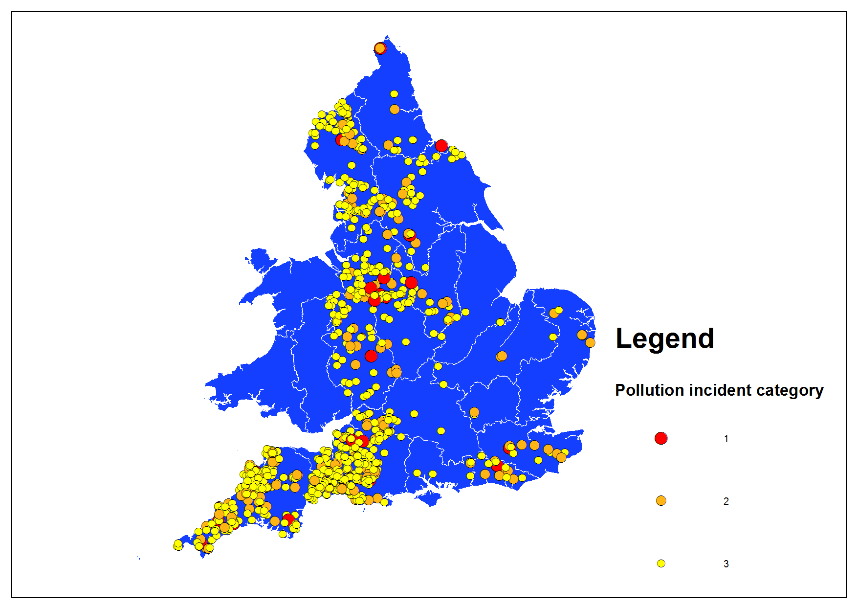 